Praca z mapą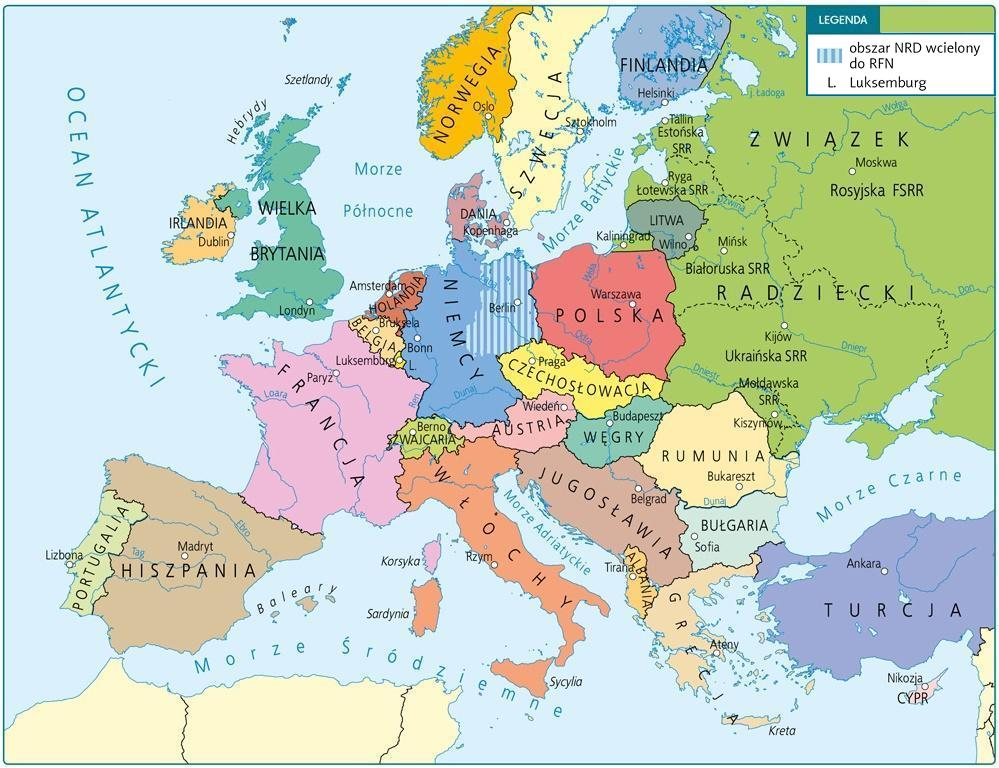 Europa w latach 1989–19901. Jakie zmiany terytorialne zaszły w Europie w latach 1989–1990 w porównaniu z okresem przed 1989 r.?Odpowiedź: Powstała Litwa i doszło do zjednoczenia Niemiec.